МУНИЦИПАЛЬНОЕ БЮДЖЕТНОЕ ОБЩЕОБРАЗОВАТЕЛЬНОЕ УЧРЕЖДЕНИЕГРЕКОВО-СТЕПАНОВСКАЯ СРЕДНЯЯ ОБЩЕОБРАЗОВАТЕЛЬНАЯ ШКОЛА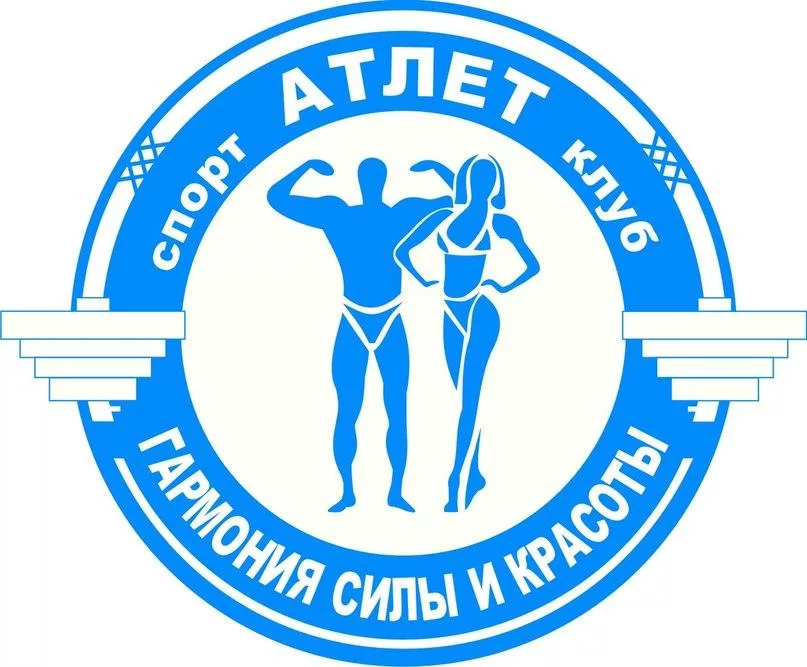 Название ШСКГод создания ШСКСимволика ШСКЭмблема ШСКДевиз ШСКШкольный спортивный клуб «Атлет»2019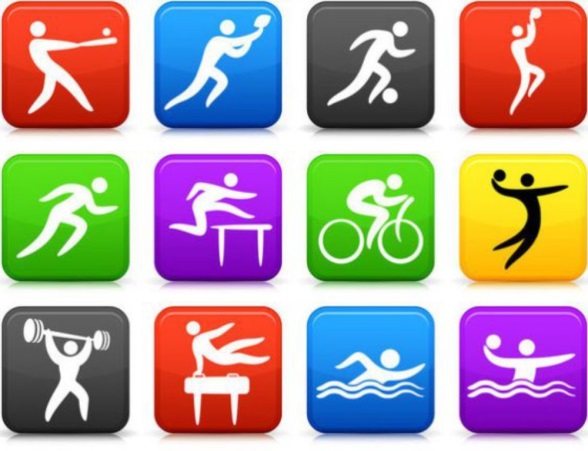 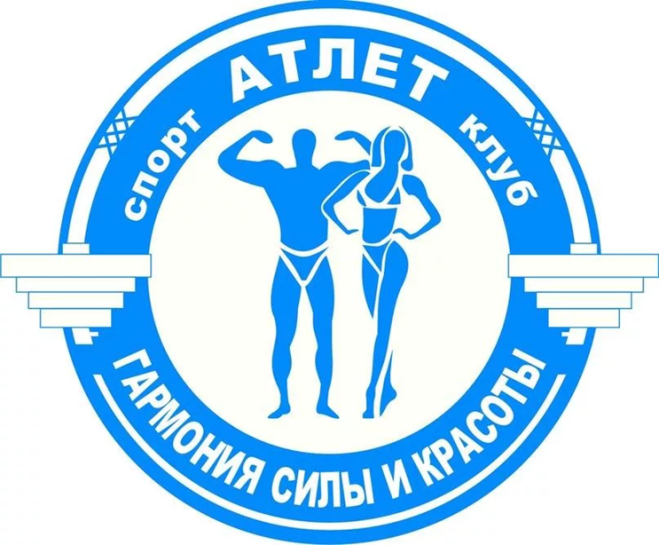 «ПОСТОЯННО ПОБЕЖДАЕТ ТОТ,КТО ПОСТОЯННО ПОБЕЖДАЕТ СЕБЯ »